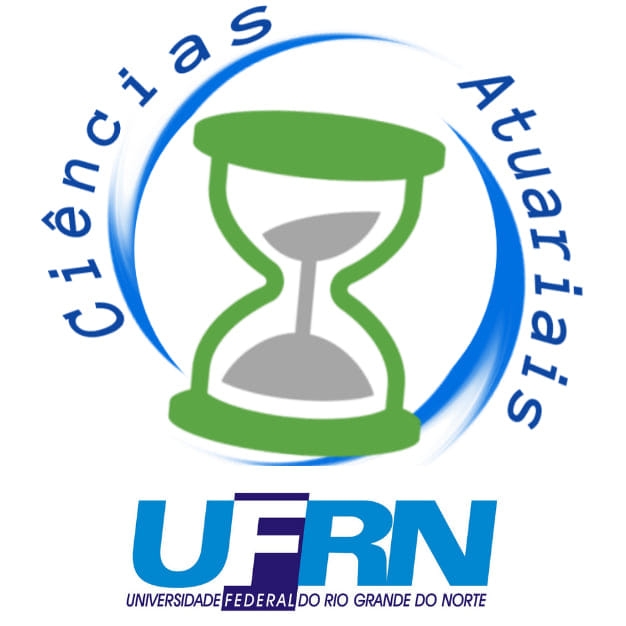 MINISTÉRIO DA EDUCAÇÃO E DO DESPORTOUNIVERSIDADE FEDERAL DO RIO GRANDE DO NORTECENTRO DE CIÊNCIAS EXATAS E DA TERRACURSO DE GRADUAÇÃO EM CIÊNCIAS ATUARIASATA DE DEFESA DE MONOGRAFIABACHARELADO EM CIÊNCIAS ATUARIAIS(A ser preenchido e enviado para o e-mail: cienciasatuariaisufrn@gmail.com, contendo no campo assunto: “Ata de defesa: NOME DO ALUNO”)Às      h     min do dia       do mês de       do ano de      , por meio da ferramenta de transmissão (google meet, zoom etc):      , compareceu para defesa da monografia do curso de graduação em Ciências Atuariais o aluno(a)       tendo como Título da Monografia “     ”. Constituíram a Banca Examinadora os professores       (presidente) e       (examinador(a)). Após a apresentação e as observações dos membros da banca avaliadora, ficou definido que o trabalho foi considerado ________________________ (Aprovado/Reprovado). Observações:_____________________________________________________________________________________________________________________________________________________________________________________________________________________________________________________________________________________________________________________Orientador(a) / PresidenteMembro Examinador(a)Coordenador do Curso de Ciências Atuariais